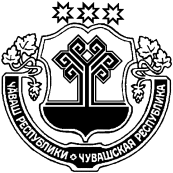 О внесении изменений в постановление  администрации Кульгешского сельского поселения от 18.12.2017 № 60 «Об утверждении административного регламента администрации Кульгешского сельского поселения Урмарского района Чувашской Республики по предоставлению муниципальной услуги «Выдача разрешения на ввод объекта в эксплуатацию»»   В соответствии с Градостроительным кодексом Российской Федерации, Уставом Кульгешского сельского поселенияАдминистрация Кульгешского сельского поселенияПОСТАНОВЛЯЕТ:1. Внести в постановление администрации Кульгешского сельского поселения от 18.12.2017 № 60 «Об утверждении административного регламента администрации Кульгешского сельского поселения Урмарского района Чувашской Республики по предоставлению муниципальной услуги «Выдача разрешения на ввод объекта в эксплуатацию»» (далее – Административный регламент) следующие изменения:1.1.Часть 2 пункта 2.6 Административного регламента признать утратившим силу;1.2. Абзац 4 пункта 2.10 Административного регламента изложить в следующей редакции: «несоответствие объекта капитального строительства требованиям к строительству, реконструкции объекта капитального строительства, установленным на дату выдачи представленного для получения разрешения на строительство градостроительного плана земельного участка, или в случае строительства, реконструкции, капитального ремонта линейного объекта требованиям проекта планировки территории и проекта межевания территории (за исключением случаев, при которых для строительства, реконструкции линейного объекта не требуется подготовка документации по планировке территории), требованиям, установленным проектом планировки территории, в случае выдачи разрешения на ввод в эксплуатацию линейного объекта, для размещения которого не требуется образование земельного участка;»;1.3. Абзац 6 пункта 2.10 Административного регламента изложить в следующей редакции: «несоответствие параметров построенного, реконструированного объекта капитального строительства проектной документации;».2. Настоящее постановление вступает в силу после его официального опубликования.Глава Кульгешского сельского поселенияУрмарского района Чувашской Республики                                                            О.С. КузьминЧУВАШСКАЯ РЕСПУБЛИКА УРМАРСКИЙ РАЙОНЧĂВАШ  РЕСПУБЛИКИ ВǍРМАР РАЙОНĚАДМИНИСТРАЦИЯКУЛЬГЕШСКОГО СЕЛЬСКОГОПОСЕЛЕНИЯПОСТАНОВЛЕНИЕ 12 марта 2019 г.  № 09деревня КульгешиКЕЛКЕШ ЯЛ ПОСЕЛЕНИЙĚН АДМИНИСТРАЦИЙĔ  ЙЫШĂНУ 12 марта 2019 г.  № 09К.лкеш ял.